UWAGA!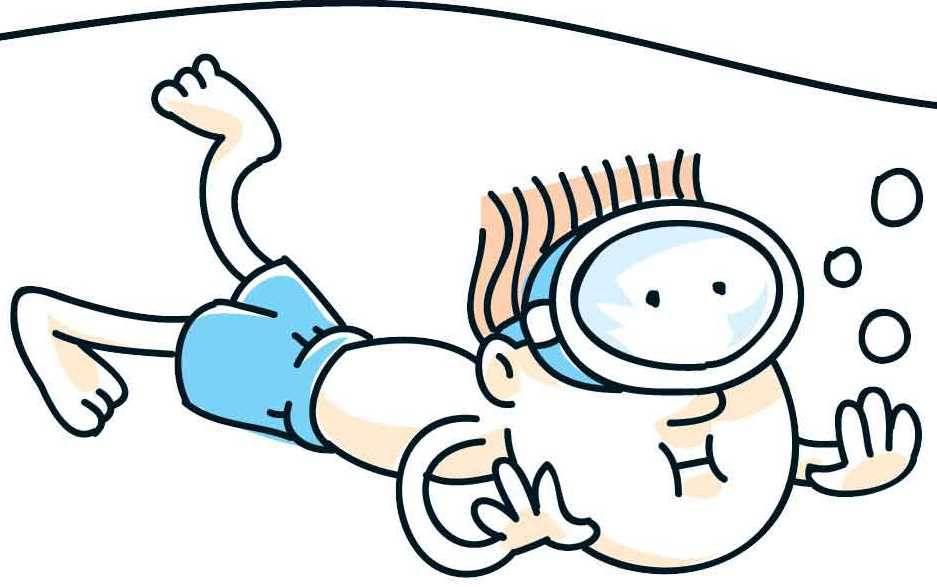 ZAPISY NA NAUKĘ PŁYWANIA NA BASEN – WODNY RAJ (PRZY III LO ul. WOJSKA POLSKIEGO)od 10 CZERWCA 2022 do WYCZERPANIA WOLNYCH MIEJSC W GODZINACH PRACY SEKRETARIATU.(WIEK UCZESTNIKÓW SZKOLNY – UKOŃCZONA  I  KLASA)(RODZICE PRZYPROWADZAJĄ DZIECI NA BASEN 10 MINUT WCZEŚNIEJ)miesiąc lipiec 2022 r.I Grupaod 27 czerwca do 01 lipca 2022 r.      od godz. 10.00 do godz. 11.30                                                i od 04 lipca do 8 lipca 2022 r.            od godz.   9.00 do godz. 10.30   II Grupaod 27 czerwca do 01 lipca 2022 r.      od godz. 11.25 do godz. 12.55                                                i od 04 lipca do 8 lipca 2022 r.            od godz. 10.20 do godz. 11.50miesiąc sierpień 2022 r.I Grupa      od  16 sierpnia do  26 sierpnia 2022 r.   od godz. 11.00 do godz. 12.30II Grupaod  16 sierpnia do 26 sierpnia 2022 r.    od godz. 12.40 do godz. 14.10